VALIDASI AHLI MATERI BIOLOGI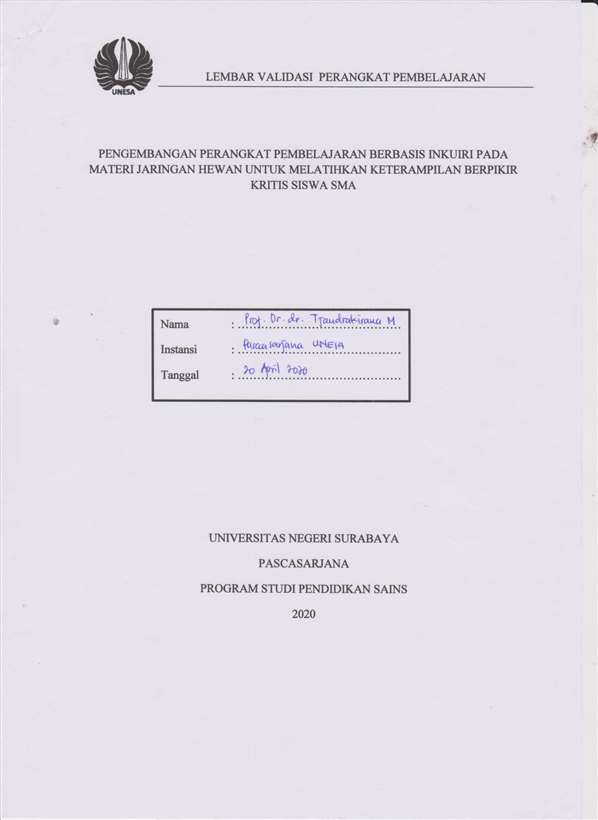 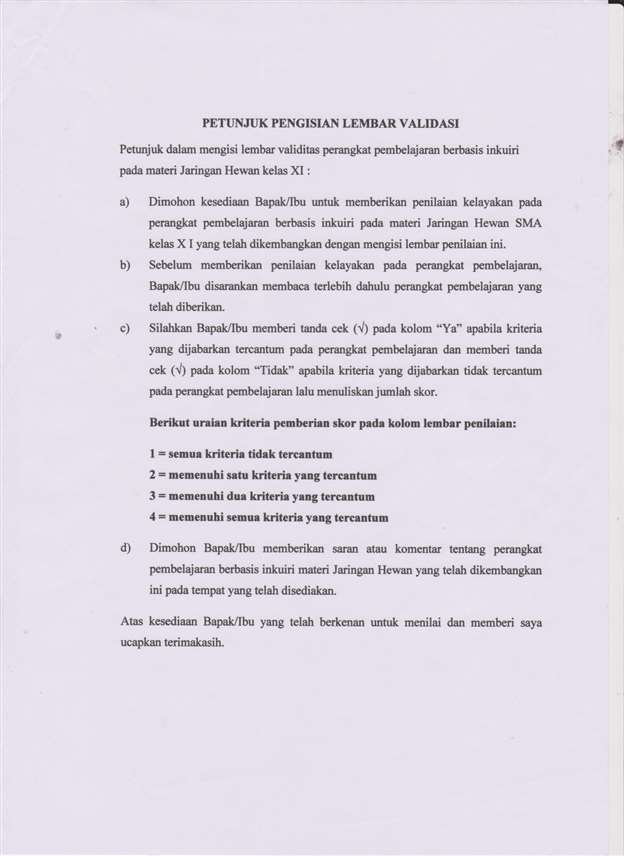 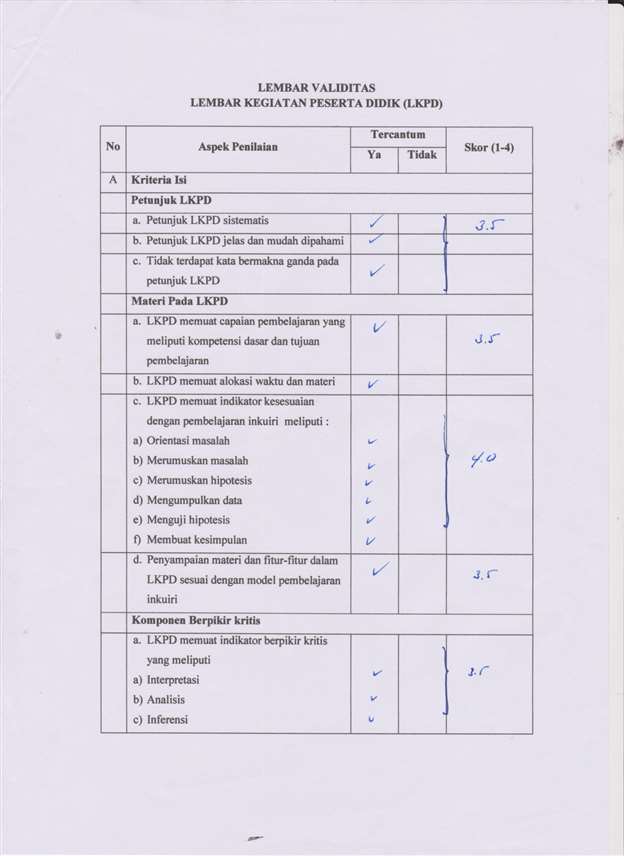 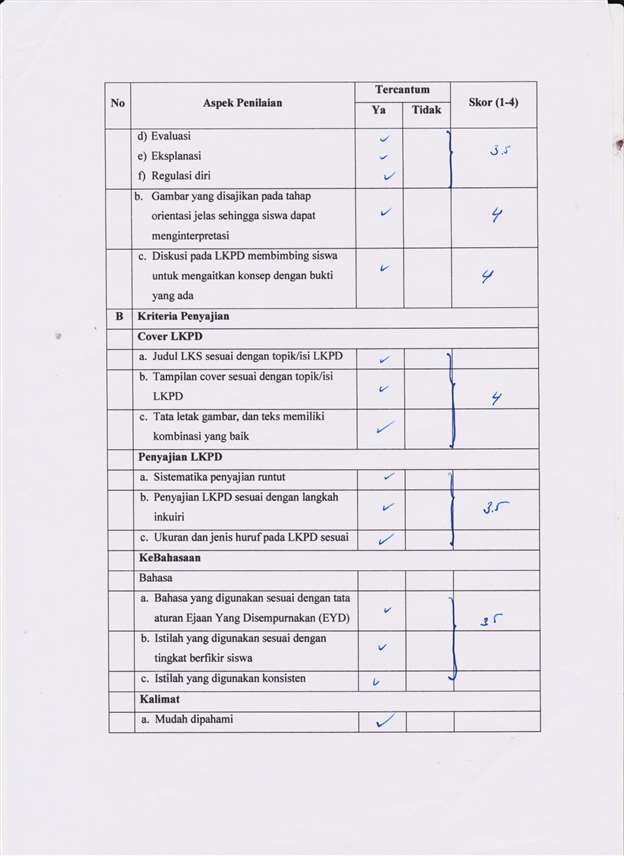 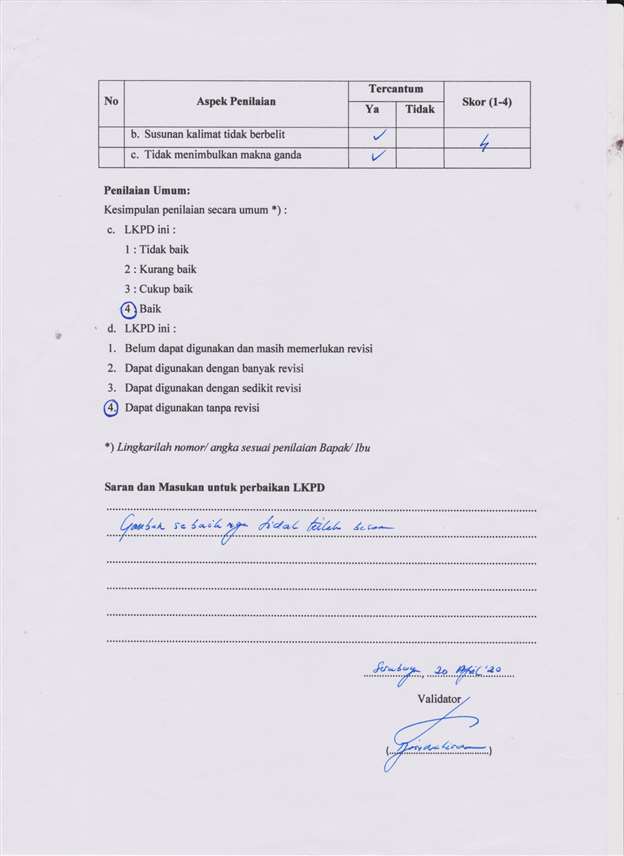 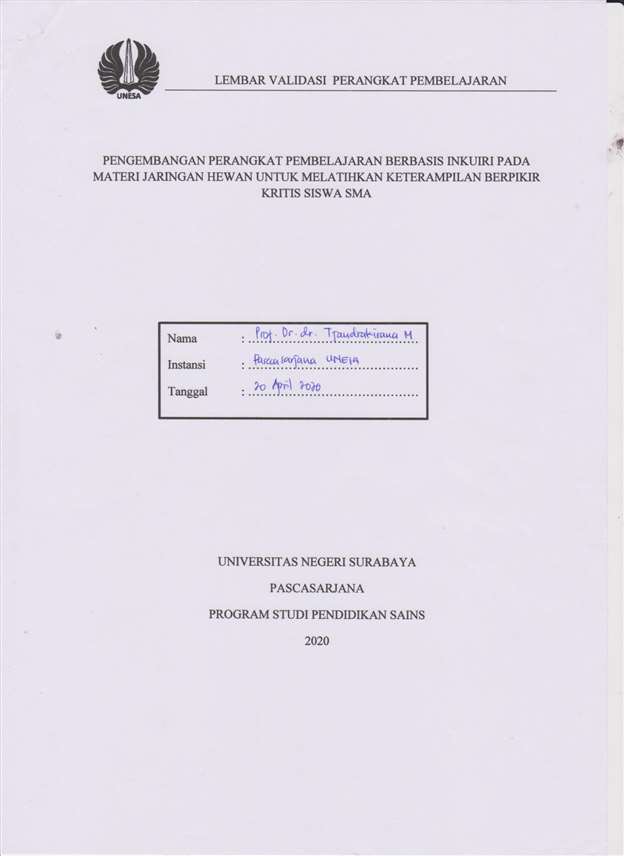 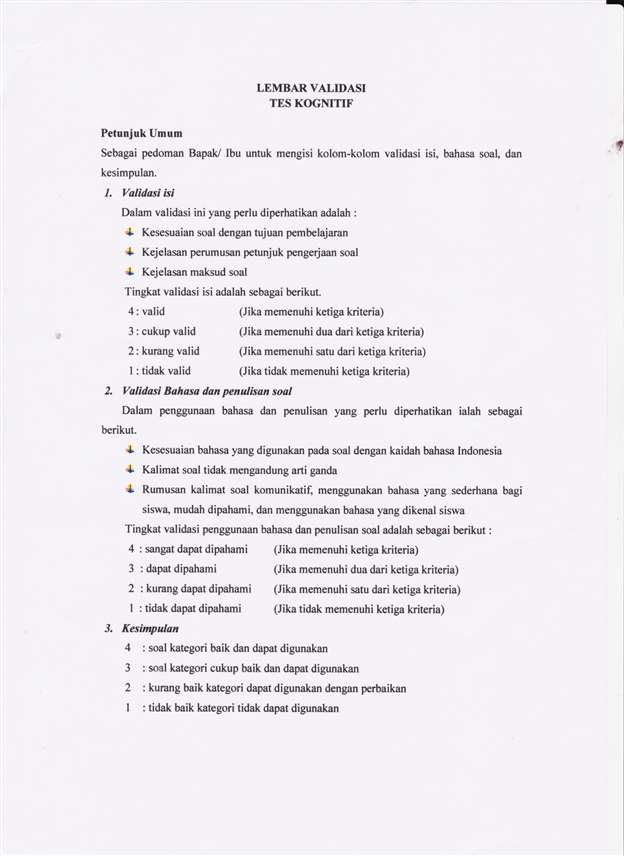 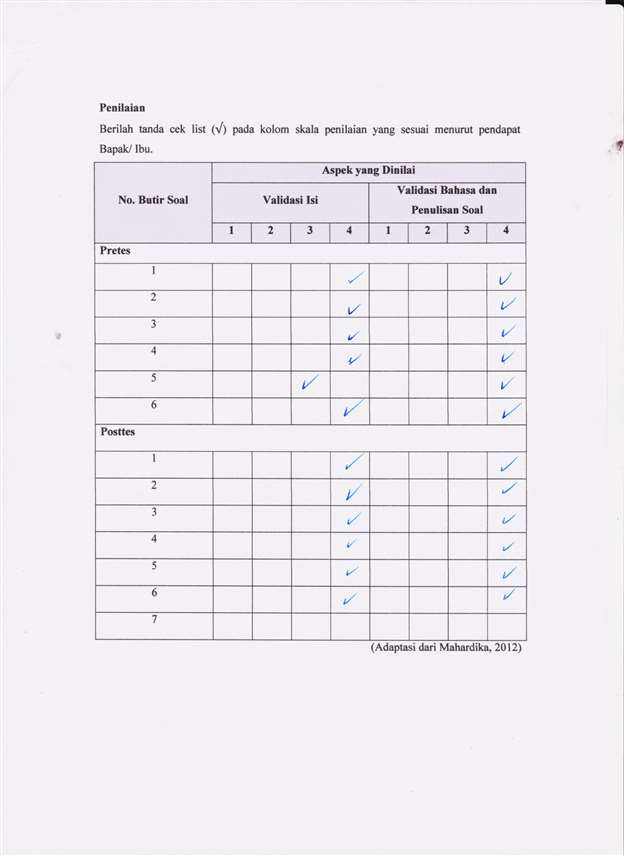 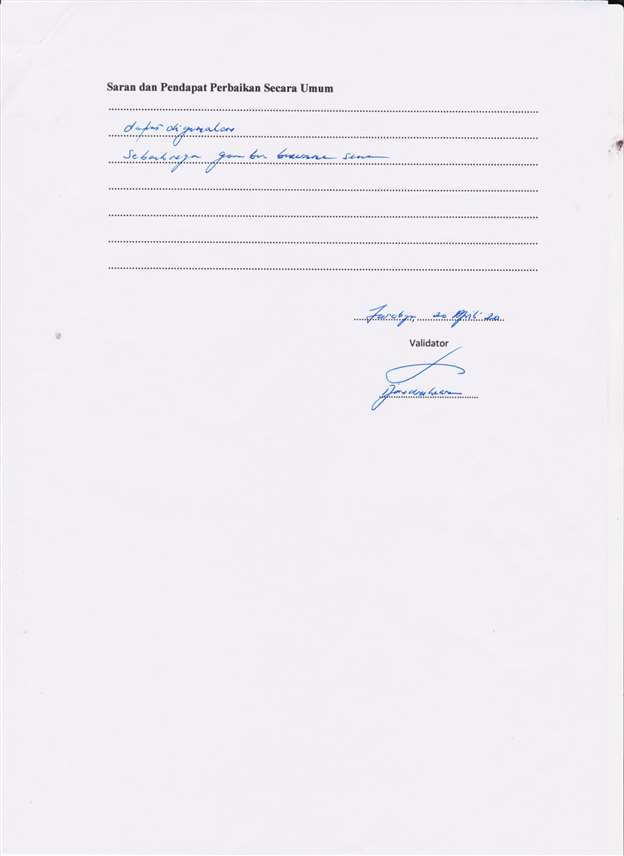 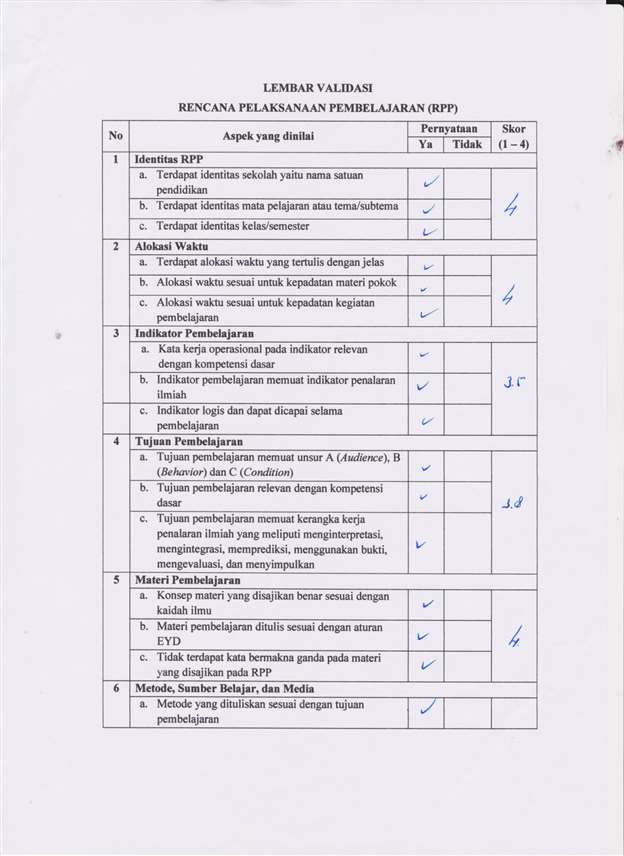 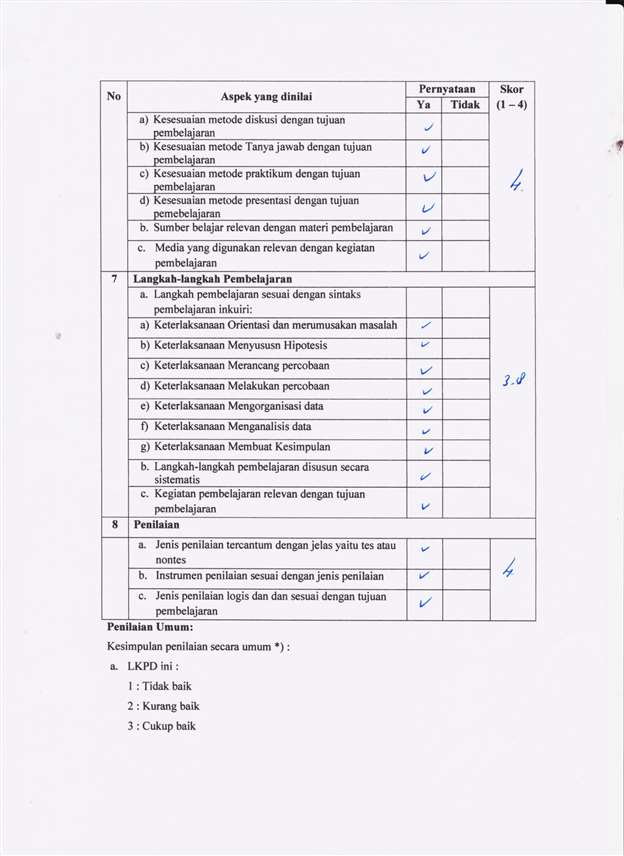 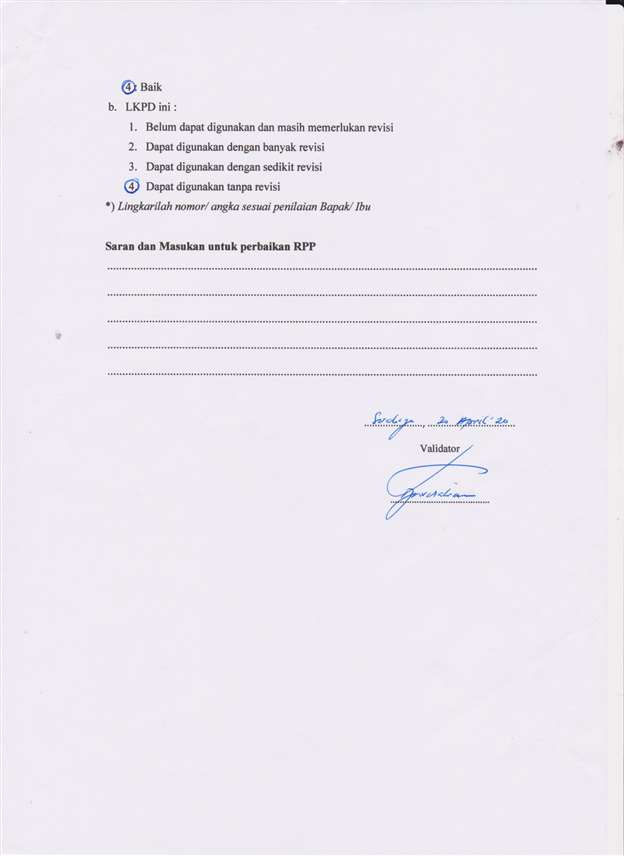 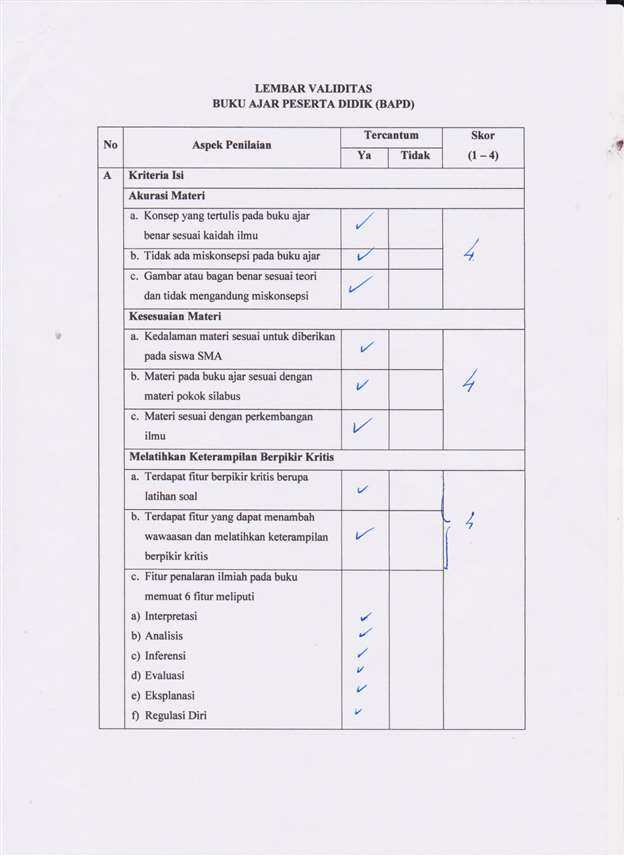 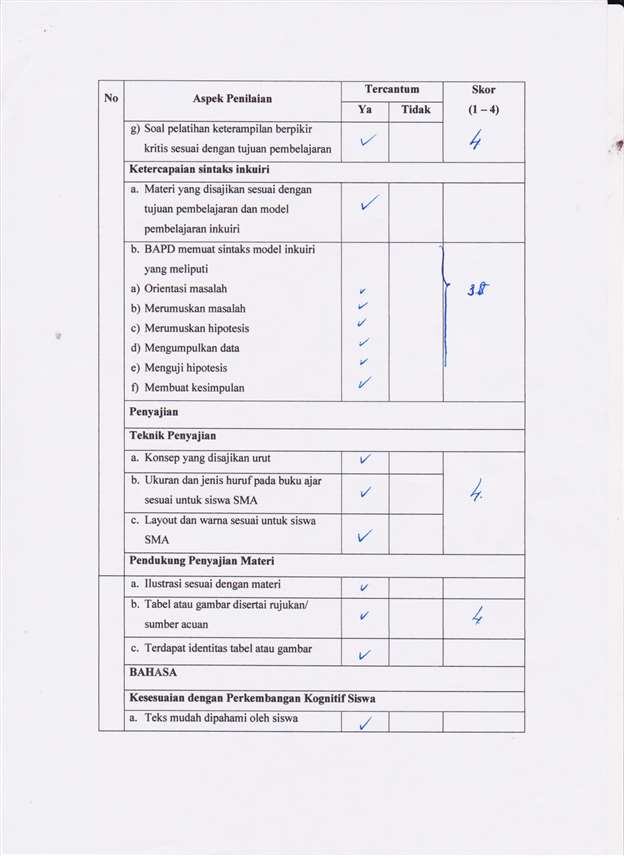 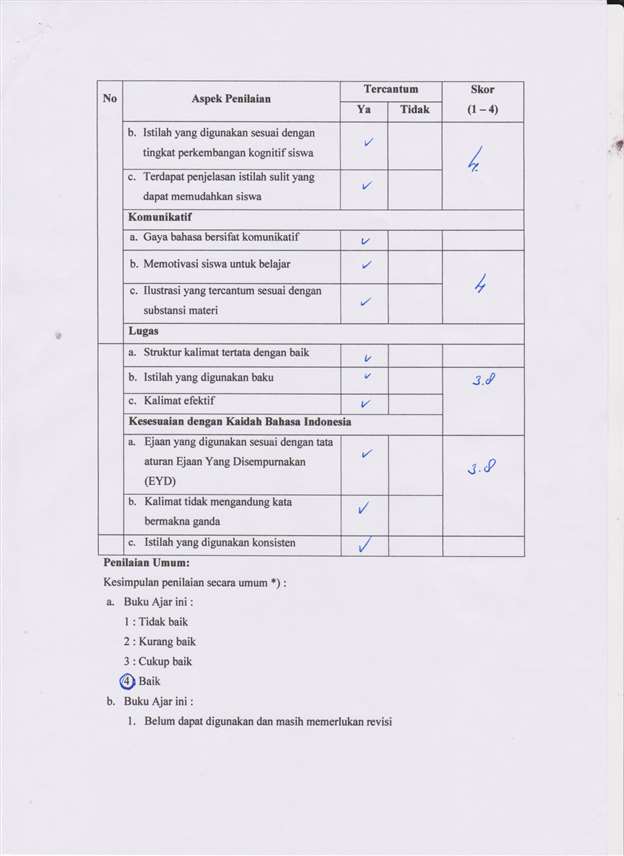 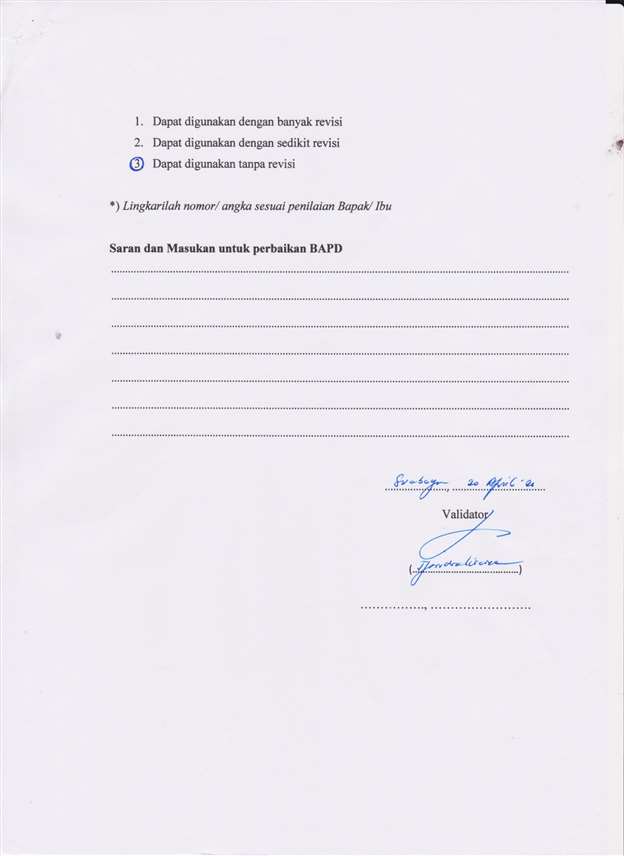 VALIDASI AHLI PENDIDIKAN BIOLOGI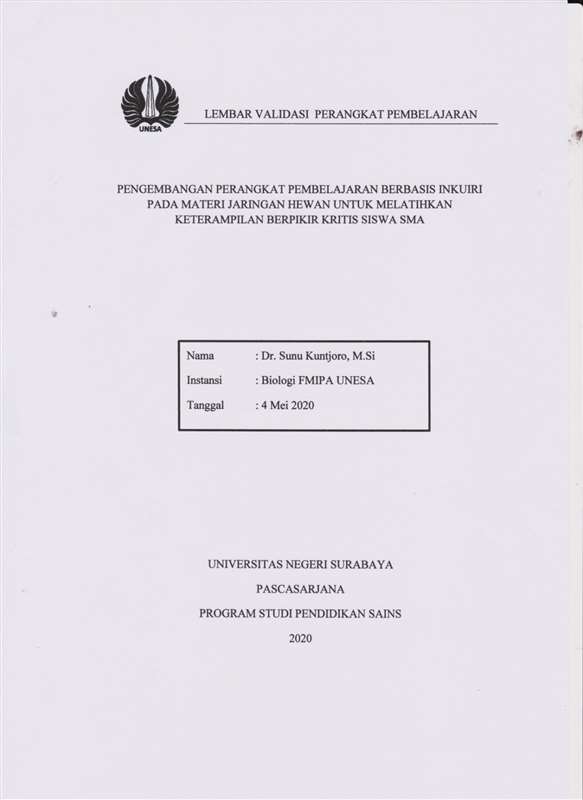 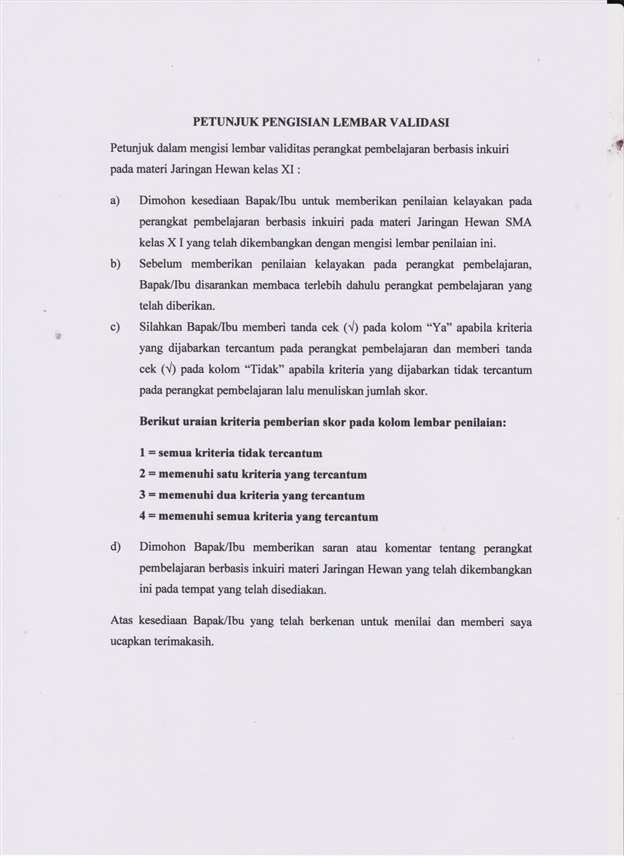 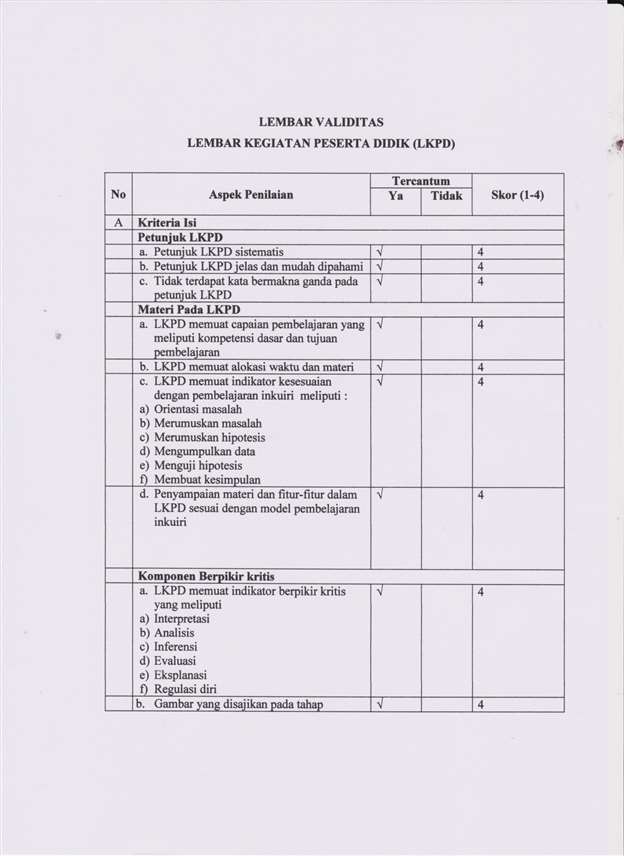 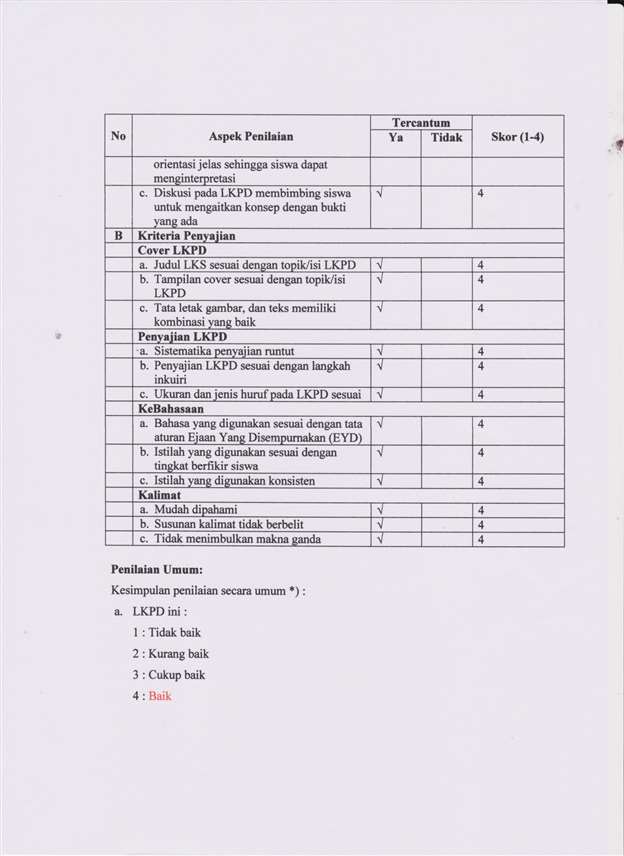 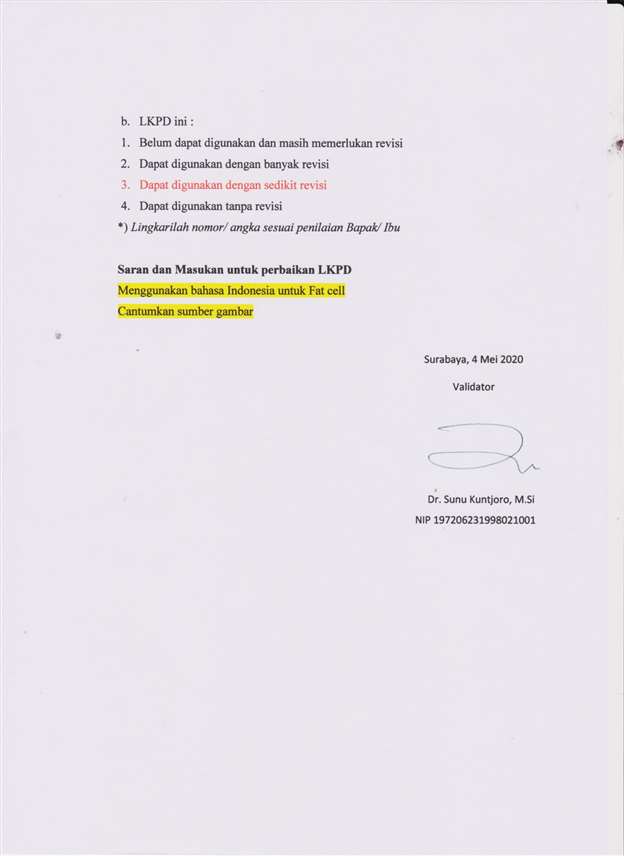 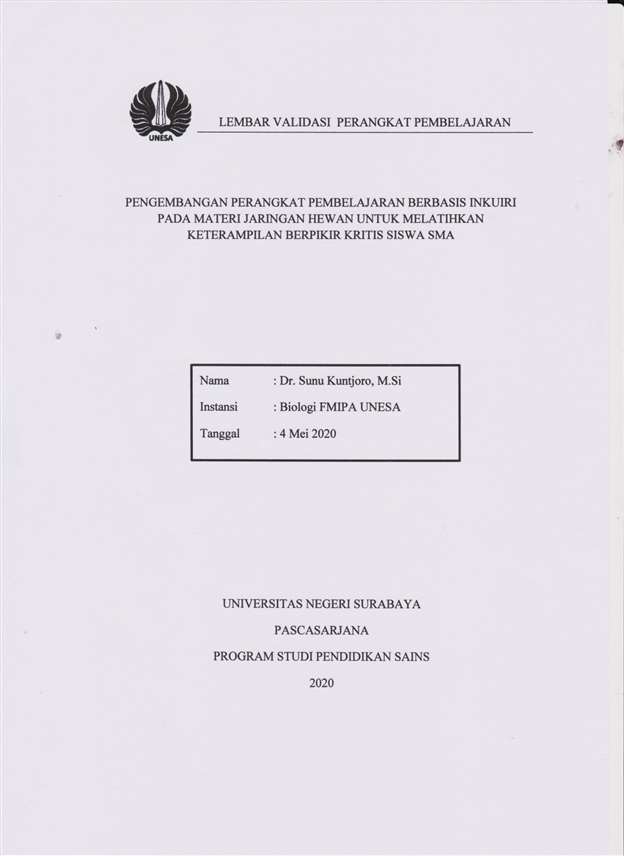 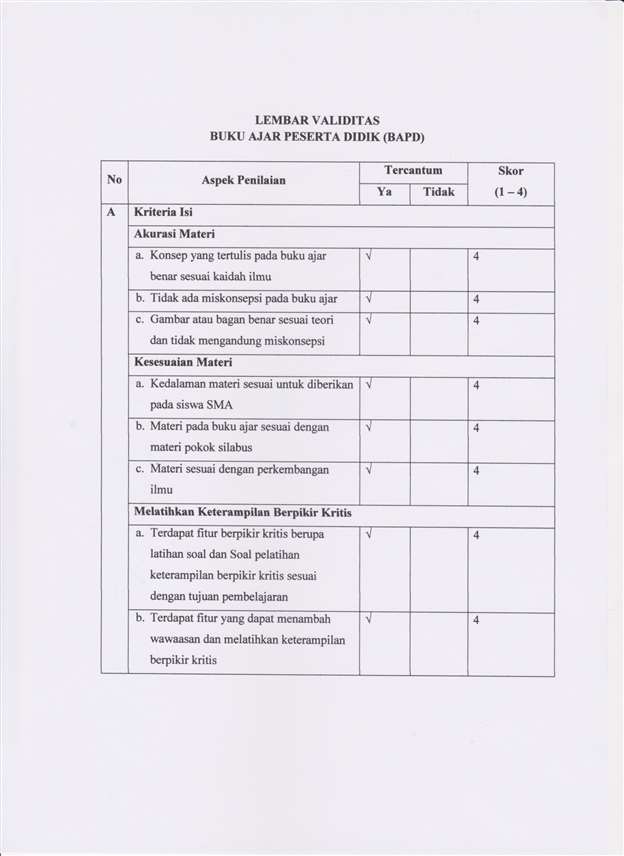 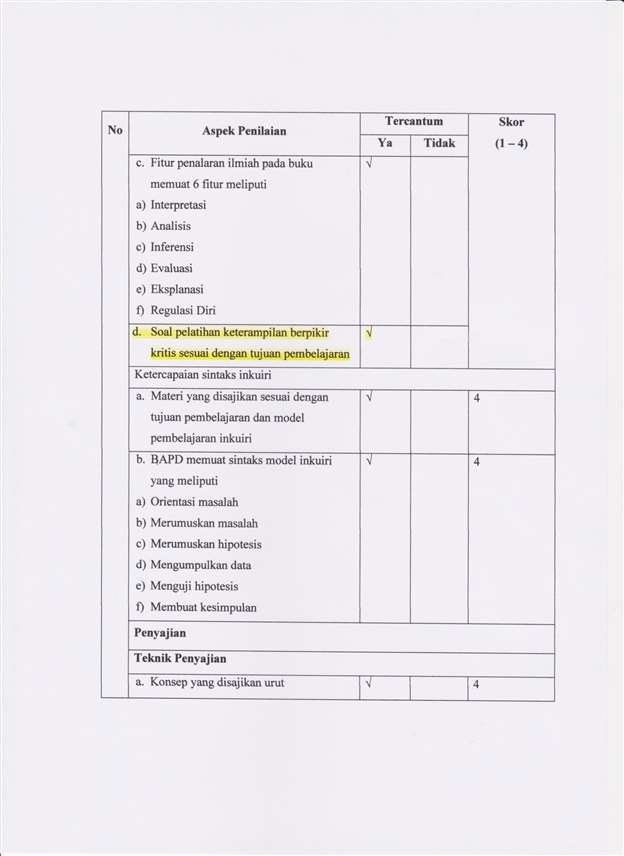 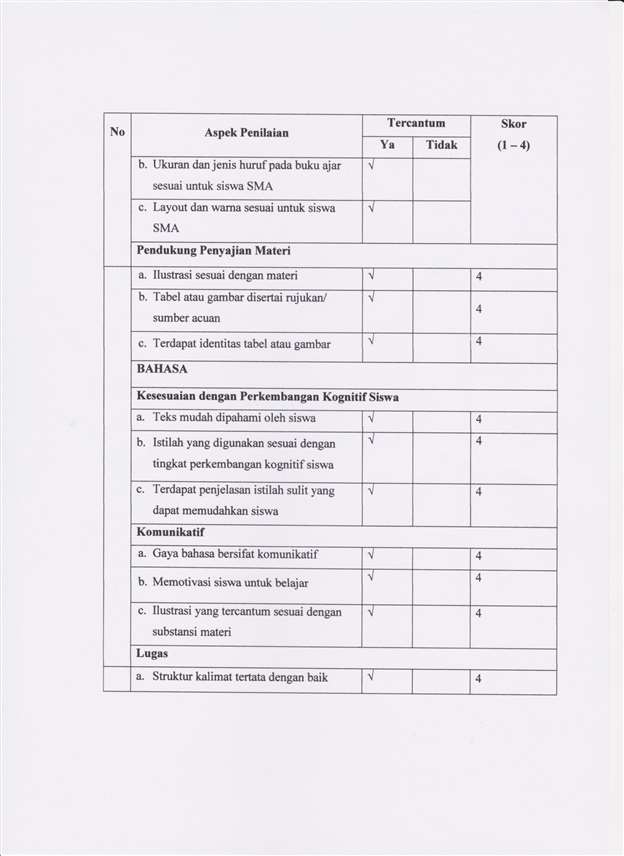 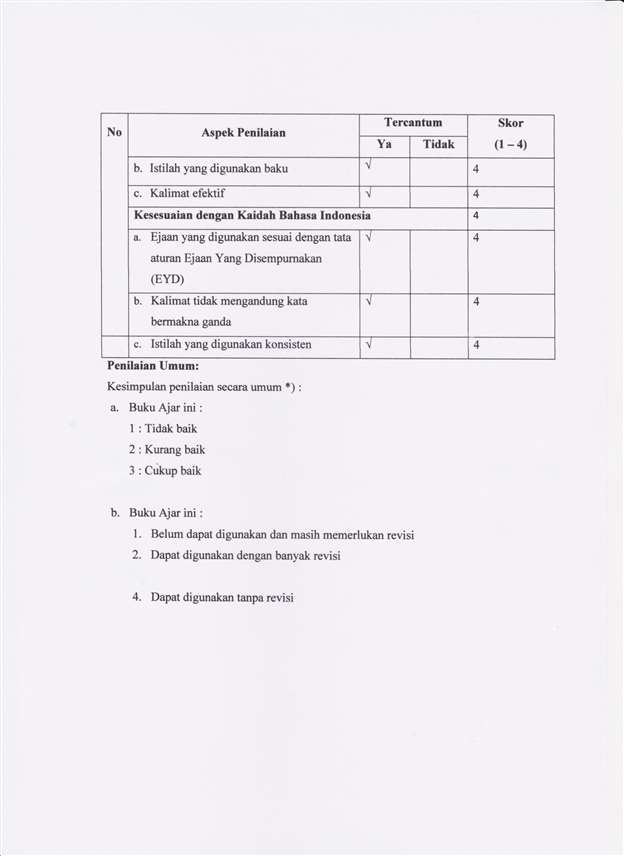 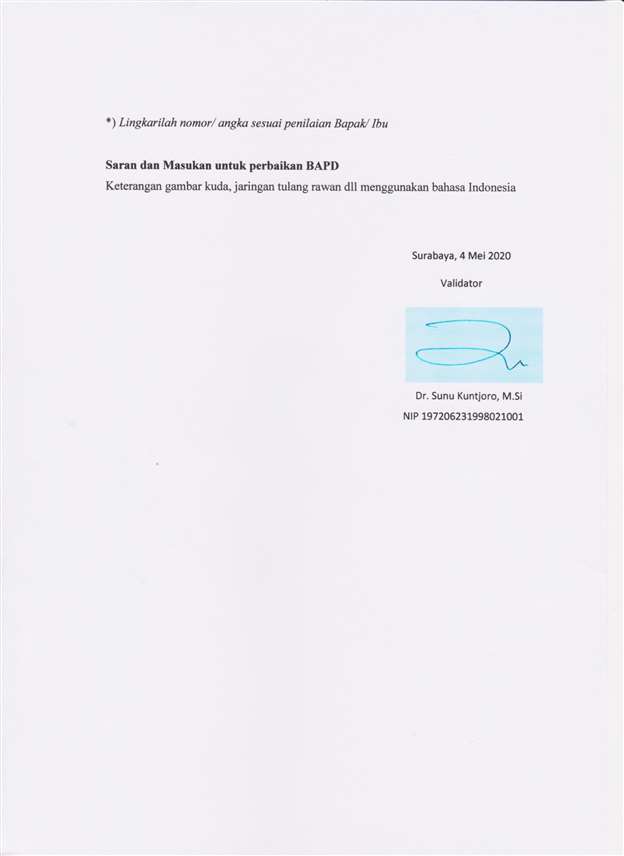 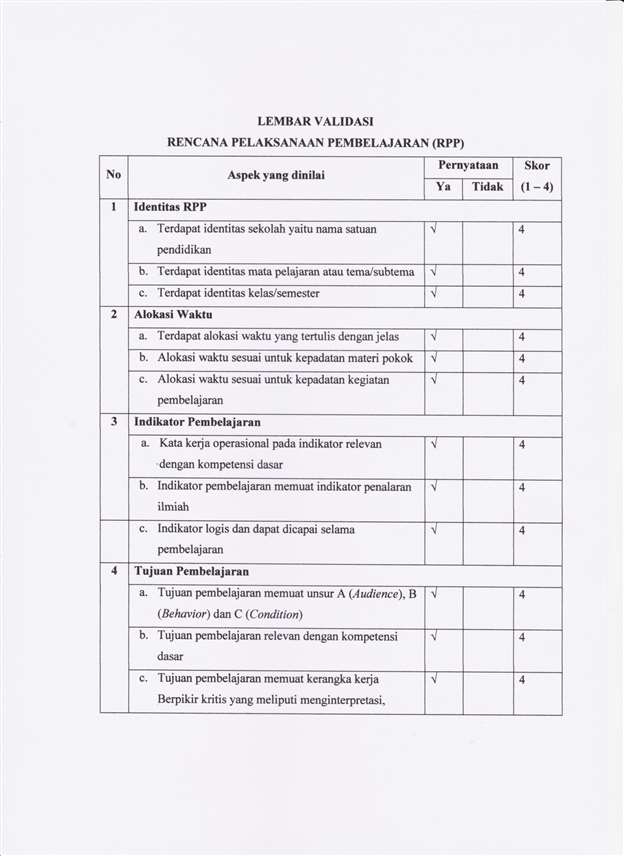 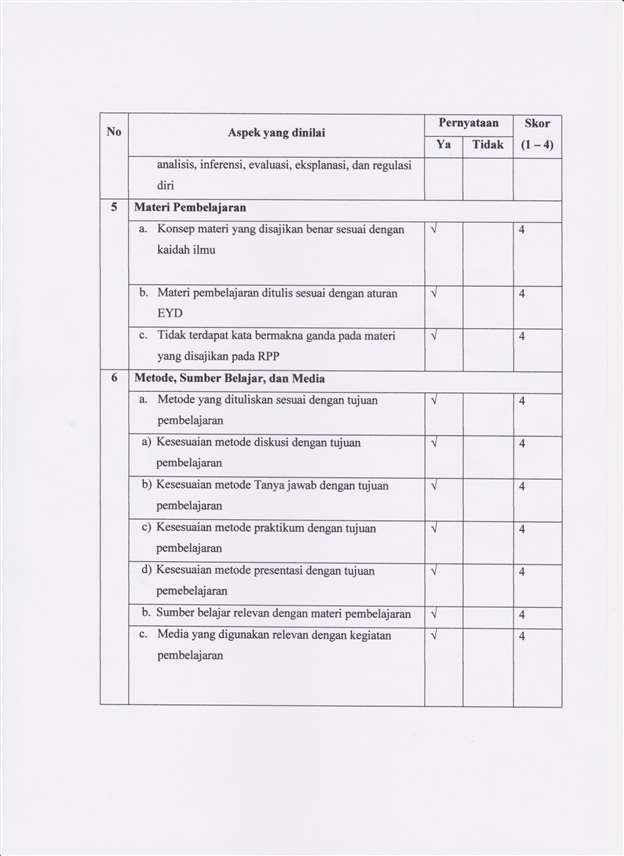 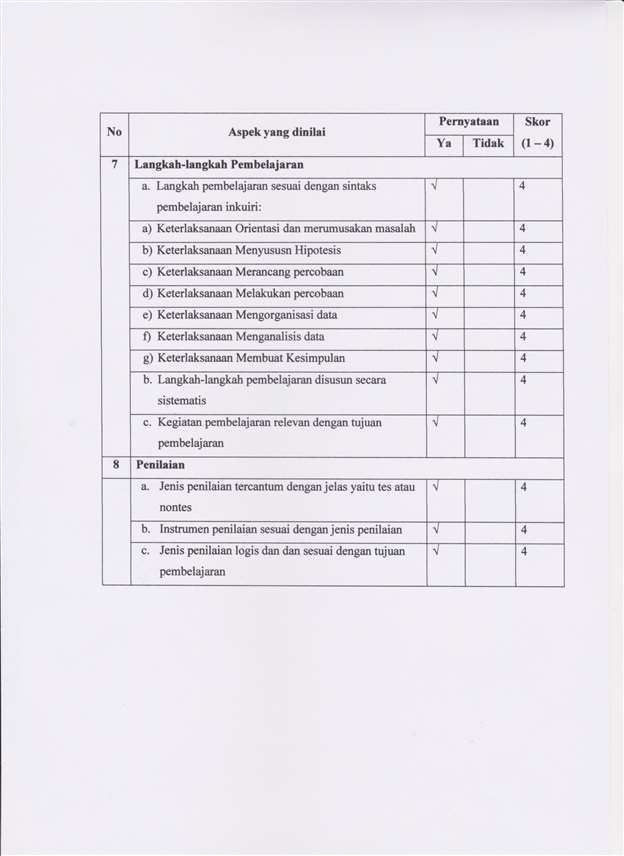 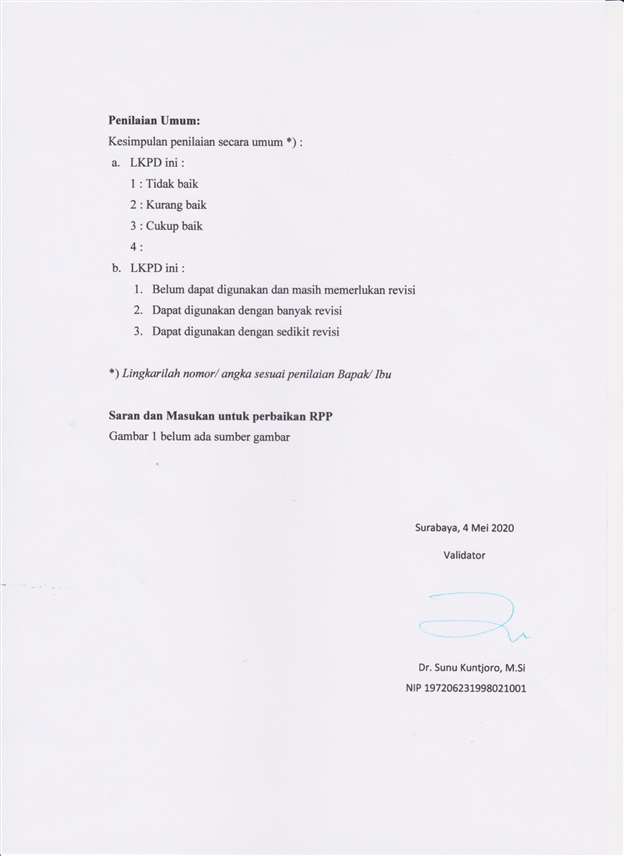 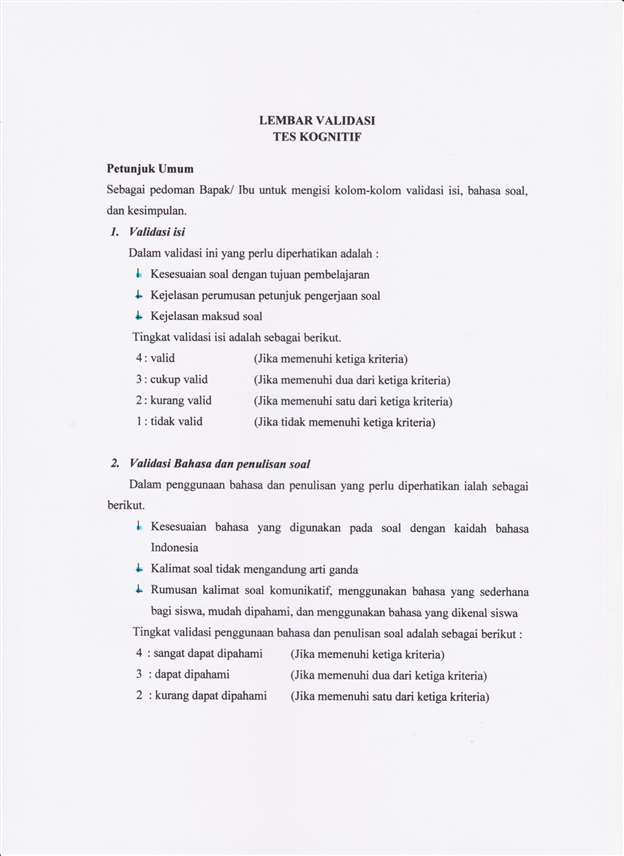 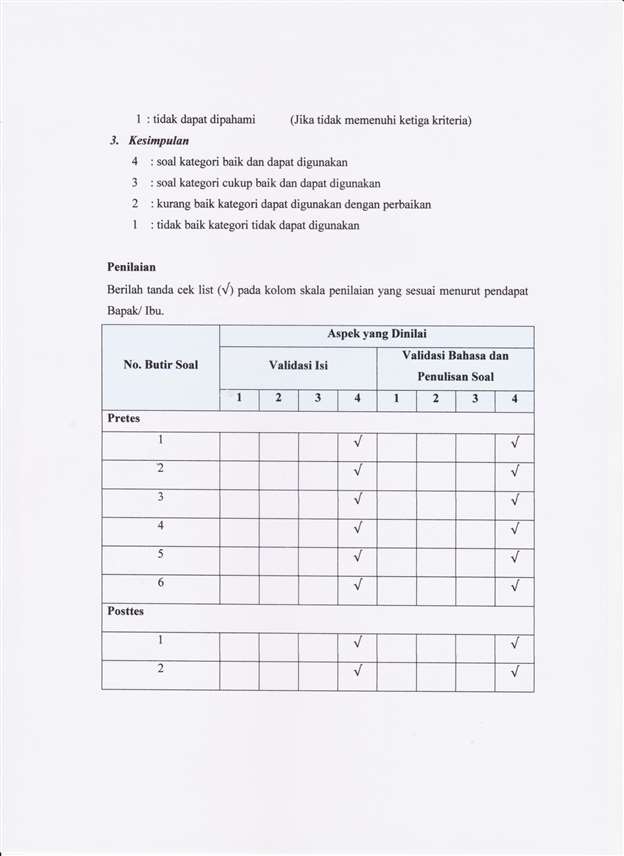 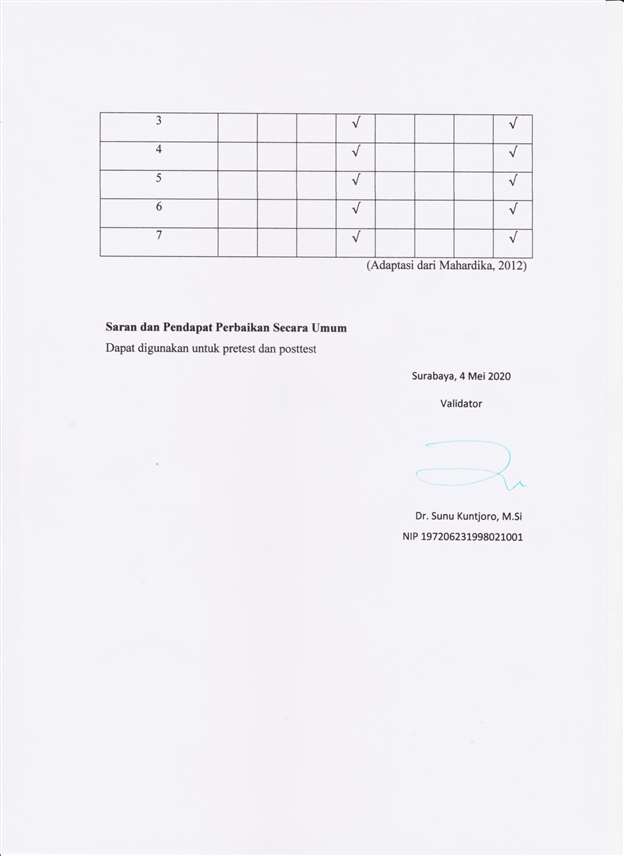 